南方中债7-10年国开行债券指数证券投资基金2019年第2季度报告2019年06月30日基金管理人：南方基金管理股份有限公司基金托管人：中国邮政储蓄银行股份有限公司报告送出日期：2019年7月16日重要提示基金管理人的董事会及董事保证本报告所载资料不存在虚假记载、误导性陈述或重大遗漏，并对其内容的真实性、准确性和完整性承担个别及连带责任。基金托管人中国邮政储蓄银行股份有限公司根据本基金合同规定，于2019年7月12日复核了本报告中的财务指标、净值表现和投资组合报告等内容，保证复核内容不存在虚假记载、误导性陈述或者重大遗漏。基金管理人承诺以诚实信用、勤勉尽责的原则管理和运用基金资产，但不保证基金一定盈利。基金的过往业绩并不代表其未来表现。投资有风险，投资者在作出投资决策前应仔细阅读本基金的招募说明书。本报告中财务资料未经审计。本报告期自2019年4月1日起至6月30日止。基金产品概况注：本基金在交易所行情系统净值揭示等其他信息披露场合下，可简称为“南方7-10年国开债”。主要财务指标和基金净值表现主要财务指标单位：人民币元注：1、上述基金业绩指标不包括持有人认购或交易基金的各项费用，计入费用后实际收益水平要低于所列数字；2、本期已实现收益指基金本期利息收入、投资收益、其他收入(不含公允价值变动收益)扣除相关费用后的余额，本期利润为本期已实现收益加上本期公允价值变动收益。基金净值表现本报告期基金份额净值增长率及其与同期业绩比较基准收益率的比较南方7-10年国开债A南方7-10年国开债C自基金合同生效以来基金累计份额净值增长率变动及其与同期业绩比较基准收益率变动的比较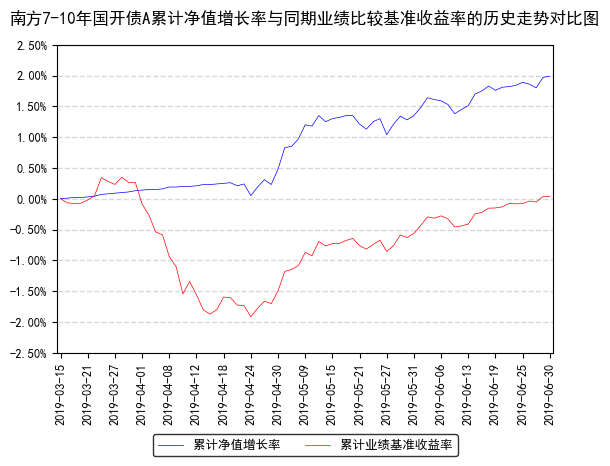 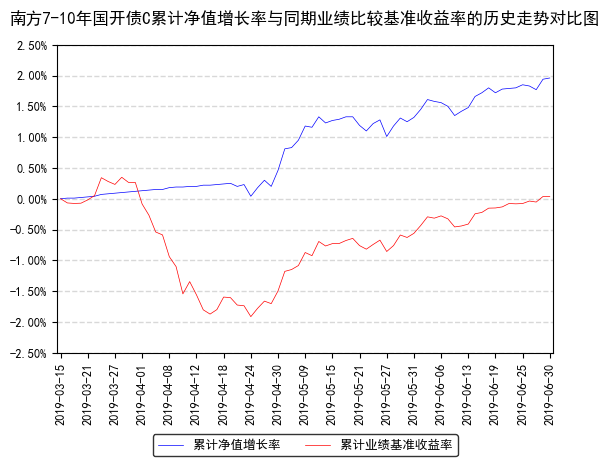 注：本基金合同于2019年3月15日生效，截至本报告期末基金成立未满一年；自基金成立日起6个月内为建仓期，截至报告期末基金尚未完成建仓。管理人报告基金经理（或基金经理小组）简介注：1、本基金首任基金经理的任职日期为本基金合同生效日，后任基金经理的任职日期以及历任基金经理的离任日期为公司相关会议作出决定的公告（生效）日期；2、证券从业年限计算标准遵从行业协会《证券业从业人员资格管理办法》中关于证券从业人员范围的相关规定。管理人对报告期内本基金运作遵规守信情况的说明本报告期内，本基金管理人严格遵守《中华人民共和国证券投资基金法》等有关法律法规、中国证监会和本基金基金合同的规定，本着诚实信用、勤勉尽责的原则管理和运用基金资产，在严格控制风险的基础上，为基金份额持有人谋求最大利益。本报告期内，基金运作整体合法合规，没有损害基金份额持有人利益。基金的投资范围、投资比例及投资组合符合有关法律法规及基金合同的规定。公平交易专项说明公平交易制度的执行情况本报告期内，本基金管理人严格执行《证券投资基金管理公司公平交易制度指导意见》，完善相应制度及流程，通过系统和人工等各种方式在各业务环节严格控制交易公平执行，公平对待旗下管理的所有基金和投资组合。异常交易行为的专项说明本基金于本报告期内不存在异常交易行为。本报告期内基金管理人管理的所有投资组合参与的交易所公开竞价同日反向交易成交较少的单边交易量超过该证券当日成交量的5%的交易次数为4次，是由于投资组合接受投资者申赎后被动增减仓位以及指数成分股调整所致。报告期内基金投资策略和运作分析二季度经济再次回落。1-5月工业增加值同比增长6.0%，较前值有所回落；1-5月固定资产投资同比增长5.6%;社会消费品零售总额同比增长8.1%，相比一季度变化不大。4、5月CPI分别同比增长2.5%和2.7%，CPI有所上行；4、5月PPI分别同比增长0.9%、0.6%; 5月末M2同比增长8.5%，在一季度信贷社融显著放量后，二季度信贷和社融投放有所回落。美联储宣布6月议息决议，维持利率区间2.25-2.50。美联储在会后声明中表示，美国经济良好，但前景的不确定性增加，。欧央行6月维持利率水平不变，预计将维持当前利率水平至少到2020年上半年。这是半年内欧洲央行第二次推迟退出宽松。二季度美元指数下跌1.05%，人民币对美元汇率中间价贬值1412个基点。整个季度来看，银行间隔夜、7天回购加权利率均值为2.09%、2.64%，分别较上季度下行13BP和2BP。市场层面，二季度利率债收益率波动较大，整体有所上行，曲线呈现扁平化。其中，1年国开、3年国开收益率分别上行17BP、10BP；3年农发、5年农发收益率分别上行3BP、0.2BP；7年国开收益率下行4BP，10年国开收益率上行3BP;10年国债收益率上行16BP。本基金密切跟踪指数，并根据成份券变更和规模的变动进行小幅的调整，有效实现了对指数的跟踪。策略方面，从近期的经济和金融数据来看，经济面临二次探底的风险。外部贸易形势错综复杂，国内在包商银行事件之后，中小行的负债端压力显著加大，央行防风险意识较强，流动性投放力度较前期有所加大，因此我们认为，货币政策或继续维持较为宽松的状态，利率债收益上行风险较低。本基金为被动型指数基金，我们将进一步优化既有的跟踪策略，注重保持组合的流动性，有效跟踪标的指数。报告期内基金的业绩表现截至报告期末，本基金A份额净值为1.0199元，报告期内，份额净值增长率为1.86%，同期业绩基准增长率为-0.23%；本基金C份额净值为1.0196元，报告期内，份额净值增长率为1.84%，同期业绩基准增长率为-0.23%。报告期内基金持有人数或基金资产净值预警说明报告期内，本基金未出现连续二十个交易日基金份额持有人数量不满二百人或者基金资产净值低于五千万元的情形。投资组合报告报告期末基金资产组合情况报告期末按行业分类的股票投资组合报告期末按行业分类的境内股票投资组合本基金本报告期末未持有股票。报告期末按行业分类的港股通投资股票投资组合本基金本报告期末未持有港股通投资股票。报告期末按公允价值占基金资产净值比例大小排序的前十名股票投资明细本基金本报告期末未持有股票。报告期末按债券品种分类的债券投资组合金额单位：人民币元报告期末按公允价值占基金资产净值比例大小排名的前五名债券投资明细金额单位：人民币元报告期末按公允价值占基金资产净值比例大小排名的前十名资产支持证券投资明细本基金本报告期末未持有资产支持证券。报告期末按公允价值占基金资产净值比例大小排序的前五名贵金属投资明细本基金本报告期末未持有贵金属。报告期末按公允价值占基金资产净值比例大小排名的前五名权证投资明细本基金本报告期末未持有权证。报告期末本基金投资的股指期货交易情况说明报告期末本基金投资的股指期货持仓和损益明细无。本基金投资股指期货的投资政策无。报告期末本基金投资的国债期货交易情况说明报告期末本基金投资的国债期货持仓和损益明细无。投资组合报告附注声明本基金投资的前十名证券的发行主体本期是否出现被监管部门立案调查，或在报告编制日前一年内受到公开谴责、处罚的情形。如是，还应对相关证券的投资决策程序做出说明报告期内基金投资的前十名证券的发行主体未有被监管部门立案调查，不存在报告编制日前一年内受到公开谴责、处罚的情形。声明基金投资的前十名股票是否超出基金合同规定的备选股票库。如是，还应对相关股票的投资决策程序做出说明根据基金合同规定，本基金的投资范围不包括股票。其他资产构成单位：人民币元报告期末持有的处于转股期的可转换债券明细本基金本报告期末未持有处于转股期的可转换债券。报告期末前十名股票中存在流通受限情况的说明本基金本报告期末未持有股票。开放式基金份额变动单位：份基金管理人运用固有资金投资本基金情况基金管理人持有本基金份额变动情况本报告期末，基金管理人未持有本基金份额。基金管理人运用固有资金投资本基金交易明细本报告期内，基金管理人不存在申购、赎回或买卖本基金的情况。影响投资者决策的其他重要信息报告期内单一投资者持有基金份额比例达到或超过20%的情况注：申购份额包含红利再投资和份额折算。影响投资者决策的其他重要信息无。备查文件目录备查文件目录1、《南方中债7-10年国开行债券指数证券投资基金基金合同》；2、《南方中债7-10年国开行债券指数证券投资基金托管协议》；3、南方中债7-10年国开行债券指数证券投资基金2019年2季度报告原文。存放地点深圳市福田区莲花街道益田路5999号基金大厦32-42楼。查阅方式网站：http://www.nffund.com基金简称南方中债7-10年国开行债券指数南方中债7-10年国开行债券指数基金主代码006961006961交易代码006961006961基金运作方式契约开放式契约开放式基金合同生效日2019年3月15日2019年3月15日报告期末基金份额总额171,613,542.57份171,613,542.57份投资目标本基金采用被动式指数化投资，通过严格的投资纪律约束和数量化的风险管理手段,以实现对标的指数的有效跟踪。本基金采用被动式指数化投资，通过严格的投资纪律约束和数量化的风险管理手段,以实现对标的指数的有效跟踪。投资策略本基金为被动式指数基金，采用抽样复制和动态最优化的方法，选取标的指数成份券和备选成份券中流动性较好的债券，构造与标的指数风险收益特征相似的资产组合，以实现对标的指数的有效跟踪。本基金为被动式指数基金，采用抽样复制和动态最优化的方法，选取标的指数成份券和备选成份券中流动性较好的债券，构造与标的指数风险收益特征相似的资产组合，以实现对标的指数的有效跟踪。业绩比较基准本基金业绩比较基准为中债-7-10年国开行债券指数收益率*95%+银行活期存款利率(税后)*5%。本基金业绩比较基准为中债-7-10年国开行债券指数收益率*95%+银行活期存款利率(税后)*5%。风险收益特征本基金为债券型基金，一般而言，其长期平均风险和预期收益率低于股票型基金、混合型基金，高于货币市场基金。本基金为指数型基金，主要采用抽样复制和动态最优化的方法跟踪标的指数的表现，具有与标的指数、以及标的指数所代表的债券市场相似的风险收益特征。本基金为债券型基金，一般而言，其长期平均风险和预期收益率低于股票型基金、混合型基金，高于货币市场基金。本基金为指数型基金，主要采用抽样复制和动态最优化的方法跟踪标的指数的表现，具有与标的指数、以及标的指数所代表的债券市场相似的风险收益特征。基金管理人南方基金管理股份有限公司南方基金管理股份有限公司基金托管人中国邮政储蓄银行股份有限公司中国邮政储蓄银行股份有限公司下属分级基金的基金简称南方7-10年国开债A南方7-10年国开债C下属分级基金的交易代码006961006962报告期末下属分级基金的份额总额161,701,055.45份9,912,487.12份主要财务指标报告期（2019年4月1日－2019年6月30日）报告期（2019年4月1日－2019年6月30日）主要财务指标南方7-10年国开债A南方7-10年国开债C1.本期已实现收益1,919,362.45101,368.452.本期利润3,675,722.01152,116.033.加权平均基金份额本期利润0.01400.01354.期末基金资产净值164,925,952.9610,106,664.015.期末基金份额净值1.01991.0196阶段净值增长率①净值增长率标准差②业绩比较基准收益率③业绩比较基准收益率标准差④①-③②-④过去三个月1.86%0.10%-0.23%0.15%2.09%-0.05%阶段净值增长率①净值增长率标准差②业绩比较基准收益率③业绩比较基准收益率标准差④①-③②-④过去三个月1.84%0.10%-0.23%0.15%2.07%-0.05%姓名职务任本基金的基金经理期限任本基金的基金经理期限证券从业年限说明姓名职务任职日期离任日期证券从业年限说明夏晨曦本基金基金经理2019年3月15日-14年香港科技大学理学硕士，具有基金从业资格。2005年5月加入南方基金，曾担任金融工程研究员、固定收益研究员、风险控制员等职务，现任现金投资部总经理、固定收益投资决策委员会副主席。2008年5月至2012年7月，任固定收益部投资经理，负责社保、专户及年金组合的投资管理；2013年1月至2014年12月，任南方理财30天基金经理；2012年7月至2015年1月，任南方润元基金经理；2014年7月至2016年11月，任南方薪金宝基金经理；2014年12月至2016年11月，任南方理财金基金经理；2012年8月至今，任南方理财14天基金经理；2012年10月至今，任南方理财60天基金经理；2014年7月至今，任南方现金增利、南方现金通基金经理；2014年12月至今，任南方收益宝基金经理；2016年2月至今，任南方日添益货币基金经理；2016年10月至今，任南方天天利基金经理；2017年8月至今，任南方天天宝基金经理；2018年11月至今，任南方1-3年国开债基金经理；2018年12月至今，任南方3-5年农发债基金经理；2019年3月至今，任南方7-10年国开债基金经理。董浩本基金基金经理2019年3月15日-8年南开大学金融学硕士，具有基金从业资格。2010年7月加入南方基金，历任交易管理部债券交易员、固定收益部货币理财类研究员；2014年3月至2015年9月，任南方现金通基金经理助理；2015年9月至2016年8月，任南方50债基金经理；2015年9月至2018年7月，任南方中票基金经理；2015年9月至今，任南方现金通基金经理；2016年2月至今，任南方日添益货币基金经理；2016年8月至今，任南方10年国债基金经理；2016年11月至今，任南方理财60天基金经理；2017年8月至今，任南方天天宝基金经理；2018年11月至今，任南方1-3年国开债基金经理；2018年12月至今，任南方3-5年农发债基金经理；2019年3月至今，任南方7-10年国开债基金经理；2019年5月至今，任南方收益宝基金经理。序号项目金额（元）占基金总资产的比例（%）1权益投资--其中：股票--2基金投资--3固定收益投资201,874,000.0097.55其中：债券201,874,000.0097.55资产支持证券--4贵金属投资--5金融衍生品投资--6买入返售金融资产--其中：买断式回购的买入返售金融资产--7银行存款和结算备付金合计730,860.720.358其他资产4,334,204.342.099合计206,939,065.06100.00序号债券品种公允价值（元）占基金资产净值比例（％）1国家债券--2央行票据--3金融债券201,874,000.00115.34其中：政策性金融债201,874,000.00115.344企业债券--5企业短期融资券--6中期票据--7可转债（可交换债）--8同业存单--9其他--10合计201,874,000.00115.34序号债券代码债券名称数量（张）公允价值（元）占基金资产净值比例（％）118021018国开10500,00050,790,000.0029.02219020519国开05500,00048,975,000.0027.98318020518国开05400,00043,004,000.0024.57416021016国开10300,00028,974,000.0016.55517021017国开10100,00010,140,000.005.79序号名称金额（元）1存出保证金-2应收证券清算款-3应收股利-4应收利息4,069,692.795应收申购款264,511.556其他应收款-7待摊费用-8其他-9合计4,334,204.34项目南方7-10年国开债A南方7-10年国开债C报告期期初基金份额总额503,657,468.76411,378.86报告期期间基金总申购份额16,905,192.3630,140,307.56减：报告期期间基金总赎回份额358,861,605.6720,639,199.30报告期期间基金拆分变动份额（份额减少以"-"填列）--报告期期末基金份额总额161,701,055.459,912,487.12投资者类别报告期内持有基金份额变化情况报告期内持有基金份额变化情况报告期内持有基金份额变化情况报告期内持有基金份额变化情况报告期内持有基金份额变化情况报告期末持有基金情况报告期末持有基金情况投资者类别序号持有基金份额比例达到或者超过20%的时间区间期初份额申购份额赎回份额持有份额份额占比机构120190429-2019063042,999,277.770.00-42,999,277.7725.06%机构220190419-20190428100,005,388.880.00100,005,388.88-0.00%机构320190429-2019063050,003,194.500.00-50,003,194.5029.14%产品特有风险产品特有风险产品特有风险产品特有风险产品特有风险产品特有风险产品特有风险产品特有风险本基金存在持有基金份额超过20%的基金份额持有人，在特定赎回比例及市场条件下，若基金管理人未能以合理价格及时变现基金资产，将会导致流动性风险和基金净值波动风险。本基金存在持有基金份额超过20%的基金份额持有人，在特定赎回比例及市场条件下，若基金管理人未能以合理价格及时变现基金资产，将会导致流动性风险和基金净值波动风险。本基金存在持有基金份额超过20%的基金份额持有人，在特定赎回比例及市场条件下，若基金管理人未能以合理价格及时变现基金资产，将会导致流动性风险和基金净值波动风险。本基金存在持有基金份额超过20%的基金份额持有人，在特定赎回比例及市场条件下，若基金管理人未能以合理价格及时变现基金资产，将会导致流动性风险和基金净值波动风险。本基金存在持有基金份额超过20%的基金份额持有人，在特定赎回比例及市场条件下，若基金管理人未能以合理价格及时变现基金资产，将会导致流动性风险和基金净值波动风险。本基金存在持有基金份额超过20%的基金份额持有人，在特定赎回比例及市场条件下，若基金管理人未能以合理价格及时变现基金资产，将会导致流动性风险和基金净值波动风险。本基金存在持有基金份额超过20%的基金份额持有人，在特定赎回比例及市场条件下，若基金管理人未能以合理价格及时变现基金资产，将会导致流动性风险和基金净值波动风险。本基金存在持有基金份额超过20%的基金份额持有人，在特定赎回比例及市场条件下，若基金管理人未能以合理价格及时变现基金资产，将会导致流动性风险和基金净值波动风险。